こんにちは。田島教室の吉崎です。6月5日土曜日にアクアドーム作りを行いました今回はペットボトルを使って制作をしています。作り方を説明します✿プラ板に好きな絵を描きます。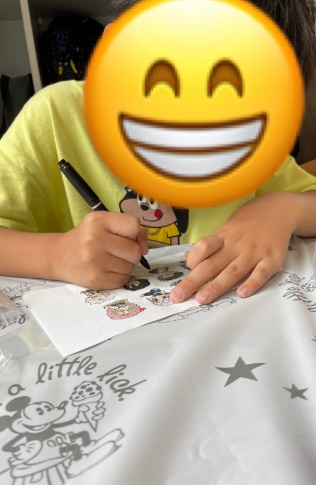 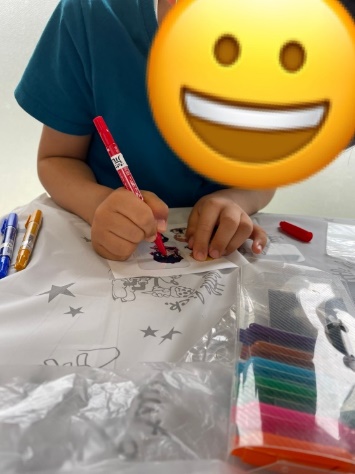 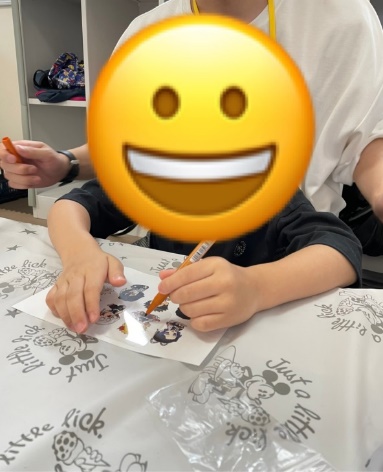 鬼滅の刃が人気で、それぞれ好きなキャラクターを描いていました。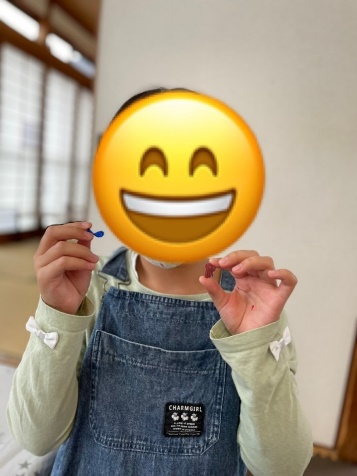 工夫して魚やタコを描いている生徒さんもいました空きペットボトルにビーズやふわふわデコレーションボール、①で作成したプラバンを焼いたものを入れます。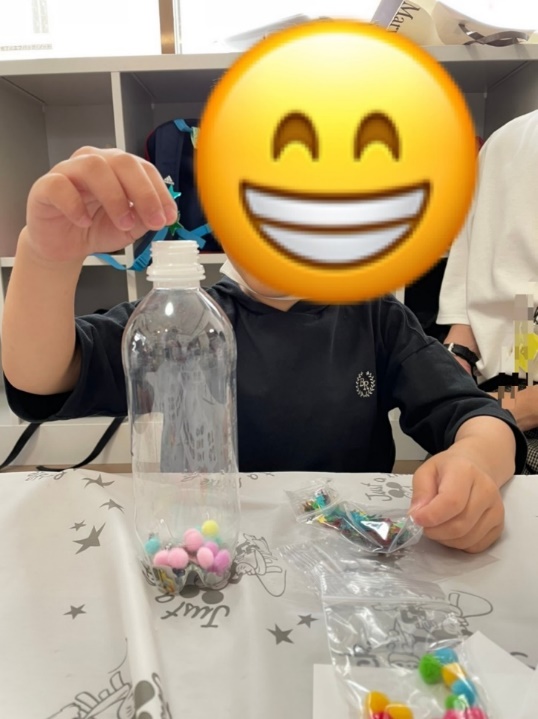 星の飾りを１つずつ丁寧にいれていますカラフルでかわいいですね✨ペットボトルの外側にシールを貼って工夫している生徒さんもいましたペットボトルの3分の１くらいまで、洗濯のり（PVA）を入れます。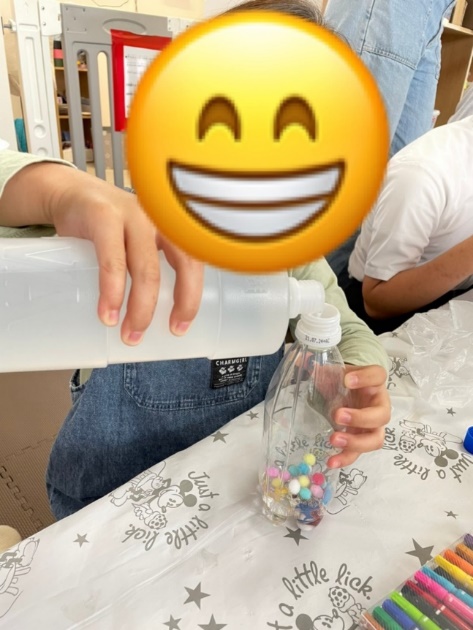 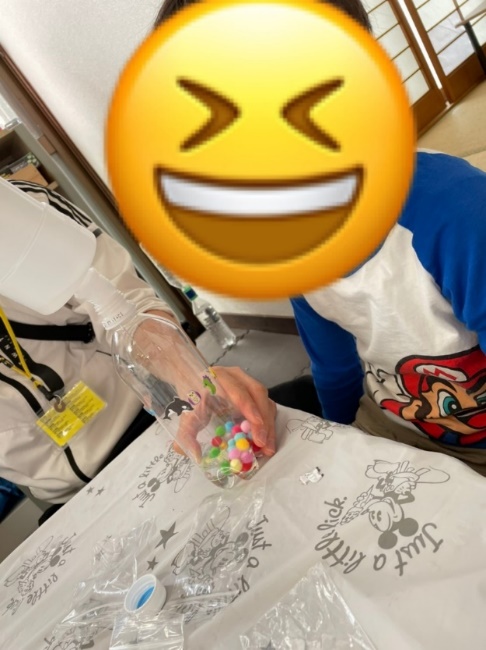 動きがゆるやかな方がいい生徒さんが多く、洗濯のりを多めに入れていました🦈𓇼少しずつ水を足していき、ビーズの浮き沈み具合を確認します。（洗濯のりの分量が多いと、沈みがゆっくりになります）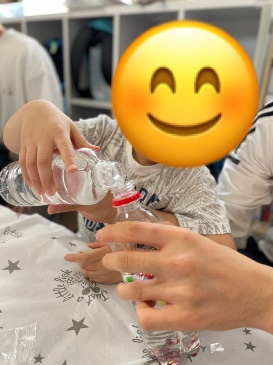 水を入れる際も、上手にペットボトルに注ぐ事が出来ていました⭐ペットボトルの上まで洗濯のりと水が入ったら、蓋を閉めビニールテープをしっかり巻きます。ビニールテープの上からマスキングテープでデコレーションをして完成です。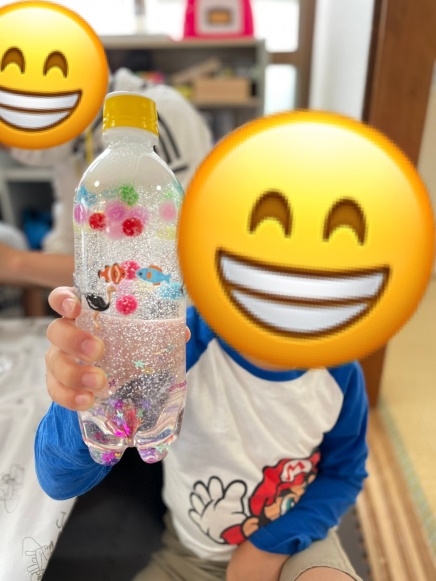 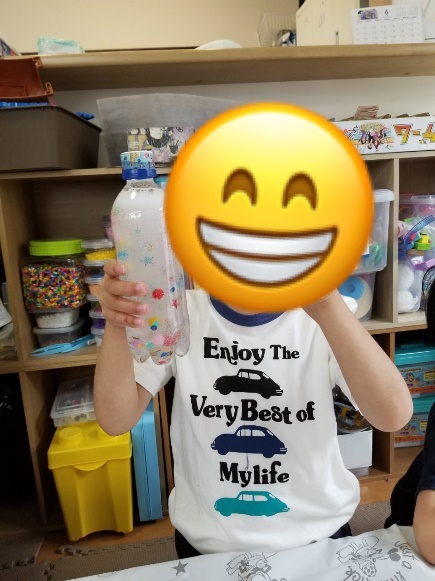 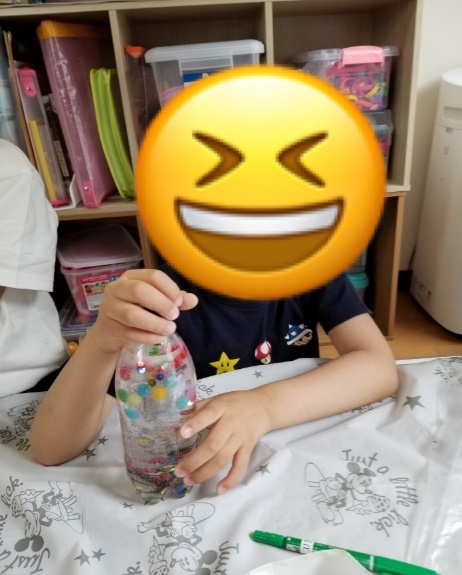 カラフルにデコレーションすることが出来ていました♦️🔸🔹生徒さんは、完成したアクアドームの動きを見ていると、自然と表情が明るくなってました😁✧簡単に作る事が出来るので、皆さん作って見てください💎.◌*